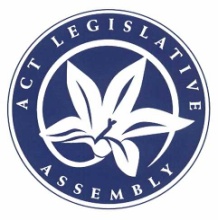 Legislative Assembly for the
Australian Capital Territory2016-2017-2018-2019-2020Questions on Notice PaperNo 45Friday, 22 May 2020_____________________________New questions(30 days expires 21 June 2020)	3007	MISS BURCH: To ask the Minister for Business and Regulatory Services—Can the Minister provide the number of parking infringement notices issued along Beltana Road, Pialligo, broken down by month from 1 January 2019 to date.	3008	MRS DUNNE: To ask the Minister for Health—For each nurse-led walk-in centre, what (a) what was the budget for construction/refurbishment and fit out, (b) what was the actual cost for construction/refurbishment and fit out, (c) what were the reasons for any differences between parts (a) and (b), (d) what was the planned completion date, (e) on what date was the centre commissioned to service and (f) what were the reasons for any differences between parts (d) and (e).For each financial year or part thereof since the first nurse-led walk-in centre was opened, what (a) was the average cost per presentation, (b) was the total number of presentations and (c) proportion of presentations were (i) treated fully at the centre, (ii) referred to a general practitioner, (iii) referred to an emergency department and (iv) referred elsewhere.	3009	MR PARTON: To ask the Minister for Housing and Suburban Development—What is the total number of dwellings in the public housing stock at present.Of those properties identified in part (1), how many are occupied and how many are vacant.How many occupied dwellings in the public housing stock are configured for disabled tenants.Is it sometimes necessary to allocate public housing configured for people with disabilities to tenants who do not have a disability.If it is necessary to allocate housing for disabled to tenants without disabilities, do such allocations become permanent.If such allocations referred to in part (5) are temporary, what is the approximate duration of such allocations.What proportion of occupied dwellings configured for disabled tenants are actually occupied by disabled tenants.	3010	MS LE COUTEUR: To ask the Minister for Roads and Active Travel—In relation to the response to question on notice No 2975 on funding for roads and parking infrastructure, what works/studies are being delivered for each of the projects listed in the response as (a) Feasibility studies – duplication of Tharwa Drive and extension of Nudurr Drive, (b) Planning better roads for our growing city, (c) Making our roads safer while keeping Canberra moving, (d) Better connecting Belconnen and Gungahlin, (e) Delivering safer intersections, (f) Supporting more Canberrans to Park and Ride and (g) Keeping our growing city moving – Safer intersections.How much of the funding is uncommitted (eg not required to pay for an existing contract) for the projects listed in the response as (a) Feasibility studies - duplication of Tharwa Drive and extension of Nudurr Drive, (b) Planning better roads for our growing city, (c) Making our roads safer while keeping Canberra moving, (d) Better connecting Belconnen and Gungahlin, (e) Delivering safer intersections and (f) Keeping our growing city moving Safer intersections.	3011	MS LE COUTEUR: To ask the Minister for Children, Youth and Families—In relation to care and protection matters during the COVID pandemic, when will the Government be providing a response to the final report presented to the Minister by the Our Booris, Our Way Steering Committee in December 2019 and will it be made publicly available.Does the Minister have a commitment to publish regular updates on progress against agreed recommendations; if so, how often.Can the Minister provide a brief overview of progress on some of the key recommendations contained in the final report.Has there been a significant increase in the number of notifications received by Child and Youth Protection Services during the COVID pandemic period, since March 2020 compared to the previous six months; if so, is the Minister able to provide a number or percentage of this increase and if not able to provide data for the pandemic period, can the Minister provide a number or percentage for the past six months.Can the Minister provide the data referred to in part (4) broken into Aboriginal and Torres Strait Islander children and non-Aboriginal and Torres Strait Islander Children; if so, what is that breakdown.How many appraisals have been undertaken during the pandemic period for Aboriginal and Torres Strait Islander children and if not able to provide the data for the pandemic period, can the Minister provide the data for past six months.How many appraisals have been undertaken during the pandemic period for non-Aboriginal and Torres Strait Islander children and if not able to provide data for the pandemic period can the Minister provide the data for the past six months. How were appraisals being undertaken during the period of strictest social distancing measures and how are they occurring now.Have contact visits for children with their birth families been undertaken or maintained during COVID pandemic period; if so, how have they been managed.What is the number of Aboriginal and Torres Strait Islander children taken into care during the past six months.What is the number of non-Aboriginal and Torres Strait Islander children taken into care during the past six months.Was extra monitoring put in place for children in the care and protection system, particularly while not visible during distance learning regimes; if so, how was that done.Have the recommendations made by Our Booris, Our Way Steering Committee relating specifically to the contracted provider, ACT Together, been implemented.Can the Minister provide an update on the implementation of the Aboriginal and Torres Strait Islander Child Placement Principle, including a time line for associated legislative reforms.When will the Policy and Practice co-design forum be convened.What progress has been made towards implementing an Aboriginal Child Care Association.	3012	MR MILLIGAN: To ask the Minister for the Environment and Heritage—In relation to the proposed Hall Park Upgrade Project, including the proposed bike track, what is the estimated cost of the Geotech fabric required to be laid under the trail as part of the approved Statement of Heritage Effect.Who will be responsible for covering the additional cost due to the requirement of Geotech fabric.What is the approximate date that the project will commence.What is the estimated length of the project and has this been increased due to the requirement of Geotech fabric.	3013	MR MILLIGAN: To ask the Minister for City Services—In relation to the announcement made on 3 April 2020 to remove charity bins on public land across Canberra, were charities who operate charity collection bins consulted regarding this decision; if so, which charities were consulted. Can the Minister detail the number of reports of illegal dumping that have been received in the month following the announcement, 3 April to 3 May 2020.Can the Minister detail the number of reports of illegal dumping that have been received in the month following the announcement, 3 April to 3 May 2020, specific to Gungahlin.Can the Minister detail how many reports of illegal dumping were received in the month prior to the announcement, 3 March to 3 April 2020.Can the Minister detail how many reports of illegal dumping were received in the month prior to the announcement, 3 March to 3 April 2020, specific to Gungahlin.	3014	MRS KIKKERT: To ask the Minister for Planning and Land Management—In relation to the 330kV transmission lines recently constructed east of Ginninderra Estate, Holt, given that plans call for the large steel towers erected directly behind residential properties to be screened by vegetation, who is responsible for the planting of this screening vegetation.What species will the screening vegetation consist of, how many of each species will be used around each tower and what will be the placement.Will hedges be considered as an alternative for residents.Will residents whose environmental amenity has been degraded by the erection of these towers be consulted in any way regarding the selection of vegetation to be used in screening these towers; if so, how will this occur; if not, why not.When will the planting of this screening vegetation be completed.Who will be responsible for the ongoing maintenance of this vegetation.Given that before the decision was made to locate this 330kV transmission line on the west side of the easement directly behind new houses in Ginninderra Estate, other possible routes were considered, (a) how many other routes were considered and where was each located, (b) why weren’t these other routes chosen, (c) how many of these routes would have resulted in large steel towers being erected directly behind people’s homes, (d) which route was determined to be the cheapest and (e) what other factors contributed to the route west of Ginninderra Estate being selected.	3015	MRS KIKKERT: To ask the Minister for Sport and Recreation—In relation to oval maintenance in the Ginninderra electorate, in the past year, what maintenance work has been carried out specifically for each of the following ovals, and how often were each of these works performed at (a) Macquarie and (b) Spence ovals.If applicable, why was one oval maintained more than the other.What are the current maintenance plans in place for each of these ovals, including the nature of the maintenance works and how often works will be performed.	3016	MRS KIKKERT: To ask the Minister for Children, Youth and Families—In relation to progress in responding to the Final Report of the Review of the Domestic Adoption Process in the ACT, given the report called on the Community Services Directorate (CSD) and the Justice and Community Safety Directorate (JACS) to ‘explore possible legislative amendments to dispensation of consent provisions’ (recommendation 8.5) following consultation with all relevant stakeholders (recommendation 8.6) and a report on consultations was released in November 2019, what specific steps remain between the release of this report and the tabling of proposed amendments.Of these steps, which have been completed, which are in process and which have not been started.What is the expected date of completion for this entire process, including the tabling of proposed amendments.Given that the report also called on CSD, JACS and Access Canberra to ‘explore whether the ACT could issue integrated birth certificates’, which would require amendment to the Births, Deaths and Marriages Registration ACT 1997, what (a) steps have been taken to date to progress this recommendation, (b) specific steps remain to be completed according to the government’s plan regarding this matter and (b) is the expected date of completion for this entire process, including the tabling of proposed amendments.	3017	MR COE: To ask the Chief Minister—Can the Minister provide a breakdown of the total number of Chief Minister, Treasury and Economic Development Directorate staff by (a) full-time equivalent and (b) headcount, employed under each classification band of the Administrative and Related Classifications Enterprise Agreement (such as ASO 4.1, ASO 4.2, Senior Officer Grade A) for each year from 2011-2012 to date, noting this detailed information is not contained in annual reports.	3018	MR COE: To ask the Chief Minister—Can the Minister provide, for each year since 2011-12 to 2019-20 to date, the details of (a) interstate and (b) international travel undertaken by ministers and/or ministerial staff, including (i) name of the minister and ministerial title or portfolio responsibility under which the trip was taken, (ii) number of ministerial staff, (iii) number of ACT Government staff and any other public members, (iv) where the delegation travelled, (v) dates of travel, (vii) reason or nature of the travel and (viii) total cost, including (A) accommodation, (B) travel, such as airfares, (C) hospitality and (D) any other relevant category of costs.	3019	MR COE: To ask the Treasurer—How many applications for rates deferrals have been received during 2019-20 to date broken down by type of scheme or concession and (a) residential and (b) commercial properties.Further to part (1), for 2019-20 what is the total (a) value and (b) interest charged on rates deferrals broken down by type of scheme or concession and (i) residential and (ii) commercial properties.	3020	MR COE: To ask the Treasurer—Further to question on notice No 1118, can the Treasurer provide a breakdown of the total number of (a) objections lodgement through the ACT Revenue Office by type and (b) appeals lodged through the ACT Revenue Office by type, during the financial years (i) 2017-18, (ii) 2018-19, and (iii) 2019-20 to date.Of the number of objections in each financial year lodged in each financial year referred to in part (1), can the Treasurer provide the number and type of objections that were (a) allowed or part allowed, (b) disallowed, (c) withdrawn, (d) outstanding or (e) any other relevant category.Of the number of appeals in each financial year lodged in each financial year referred to in part (1), can the Treasurer provide the number and type of objections that were (a) allowed or part allowed, (b) disallowed, (c) withdrawn, (d) outstanding or (e) any other relevant category.	3021	MR COE: To ask the Minister for Education and Early Childhood Development—Can the Minister provide a breakdown of the total number of staff by (a) full-time equivalent and (b) headcount, employed under each classification band of the ACT Public Service Education Directorate (Teaching Staff) Enterprise Agreements (such as CT 1.2, CT 2.1, 3 Year Trained, Executive Teacher) for each year from 2012 to date, noting this detailed information is not contained in annual reports.	3022	MR COE: To ask the Minister for Housing and Suburban Development—What was the (a) number and (b) percentage of (i) adults and (ii) children who were found to be homeless in the ACT during each financial year since 2008-09 to date.What estimates, research or monitoring is been done on the impact of COVID-19 and the number of (a) adults and (b) children who are homeless and what are the results.What was the rate of repeat homelessness in the ACT during each financial year since 2008-09 to date.What was the ACT Government’s spending on homelessness broken down by initiative during each financial year since 2008-09 to date and what was the cost per day for homelessness support.What was the unmet demand for homelessness services during each financial year since 2008-09 to date.How is the ACT Government managing the unmet demand for homelessness.What was the (a) number and (b) percentage of (i) adults and (ii) children who were found to be living below the poverty line in the ACT during each financial year since 2008-09 to date.What estimates, research or monitoring is been done on the impact of COVID-19 and the number of (a) adults and (b) children living below the poverty line and what are the results.	3023	MR COE: To ask the Minister for Planning and Land Management—In relation to land release, what was the (a) maximum, (b) minimum, (c) median and (d) average price of released blocks during each financial year since 2008-09 to date broken down by suburb.In relation to land release, what was the (a) maximum, (b) minimum, (c) median and (d) average price of land per square metre during each financial year since 2008-09 to date broken down by suburb.What is the target number of dwellings to be released during each financial year since 2008-09 to date broken down by (a) standalone residential dwellings, (b) townhouses, (c) apartments and (d) any other relevant category of residential dwellings.What was the total number of dwellings actually released during each financial year since 2008-09 to date by (a) standalone residential dwellings, (b) townhouses, (c) apartments and (d) any other relevant category of residential dwellings.	3024	MR COE: To ask the Minister for Police and Emergency Services—What was the total number of (a) mobile speed cameras, (b) fixed speed cameras, and (c) any other type of speed detection cameras or technology available to law enforcement, during each financial year since 2008-09 to date.What was the total number of speeding fines issued, broken down by camera or technology type, during each financial year since 2008-09 to date.What is the total revenue collected through speeding fines during each financial year since 2008-09 to date.What was the average annual revenue generated for each type of speed camera or technology identified in part (1) during each financial year since 2008-09 to date.Has any modelling or analysis been done on revenue and speeding or mobile texting cameras; if so, can the Minister outline the nature of the modelling or analysis, when it was conducting, who conducted the modelling or analysis and the results.	3025	MR COE: To ask the Minister for Government Services and Procurement—What was the total (a) number and (b) value of contracts issued by the ACT Government during each financial year from 2008-09 to 2019-20 to date broken down by (i) subject type and (ii) procurement value threshold.What was the total (a) number and (b) value of contracts issued by the ACT Government to local ACT businesses or entities during each financial year from 2008-09 to 2019-20 to date broken down by (i) subject type and (ii) procurement value threshold.What impact has the Canberra Region Local Industry Participation Policy had on procurement and contracts issued.	T Duncan	Clerk of the Legislative Assembly_________________